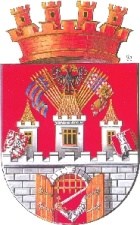         Městská část Praha 5              Bc. Lukáš Herold         zástupce starosty MČ P5                             20. 10. 2016Interpelovaný: Bc. Lukáš Herold, zástupce starosty MČ Prahy 5Interpelaci podala: Bc. Tatiana Konrádová, zastupitelka MČ Prahy 5Vážená paní zastupitelkoodpovídám na Vaši interpelaci ze dne 22. 09. 2016.řečeno s klasikem, tento způsob komunikace zdá se mi poněkud nešťastným.Přestaňte prosím unavovat občany, sebe a nakonec i mne hloupostmi a vytvářením pseudokauz. Nedržte se vždy hesla drzé čelo lepší než poplužný dvůr. Zkuste se zabývat potřebami občanů naší městské části a ne svými neukojenými ambicemi. Přestaňte si vymýšlet, pomlouvat a osočovat.Nevím, kolikrát Vám mám ještě opakovat, že paní Justová nikdy pro Obvodní hospodářskou komoru v Praze 5 neškolila. Neškolila pro ni ani má žena, ač je naprosto nepochopitelné, proč se na toto ptáte.  Zkuste se víc než virtuálním světem internetu zabývat realitou, zkuste rozlišovat slova uvažovaný a proběhnuvší. Přiveďte mi jediného člověka, který byl školen Obvodní hospodářskou komorou v Praze 5 od doby, kdy jí předsedám. Upozorňuji Vás však předem, nikoho takového nenajdete, neboť žádné školení se v této době neuskutečnilo. S pozdravem                                                    Bc. Lukáš Herold                                            Zástupce starosty MČ Praha 5